Республика КарелияАдминистрация Пудожского муниципального районаг. Пудож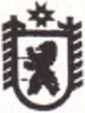 РАСПОРЯЖЕНИЕ                                              от 24.03.2021         № 152 р-П Об утверждении Плана проведения плановых контрольных мероприятий отдела финансов и бухгалтерского учета администрации Пудожского муниципального района по осуществлению внутреннего финансового контроля в сфере бюджетных правоотношений на 2021 годВ соответствии с статьями 157,265 Бюджетного кодекса Российской Федерации, Постановлением администрации Пудожского муниципального района от  28.12.2017 №  669-П «Об утверждении Порядка проведения органом внутреннего муниципального финансового контроля анализа осуществления главными администраторами бюджетных средств Пудожского муниципального района внутреннего финансового контроля и внутреннего финансового аудита»Утвердить прилагаемый План контрольных мероприятий отдела финансов и бухгалтерского учета администрации Пудожского муниципального района по осуществлению внутреннего финансового контроля в сфере бюджетных правоотношений на 2021 год.Настоящее распоряжение подлежит размещению на официальном сайте администрации Пудожского муниципального района.Контроль за исполнением настоящего распоряжения возложить на заместителя главы администрации Пудожского муниципального района - руководителя управления  по экономике и финансов Вартиайнен Е.Н.Распоряжение  вступает в силу с момента подписания.Глава   Пудожского муниципального района-глава администрации Пудожского муниципального района                                    А.В Ладыгин Приложение к Постановлениюадминистрации Пудожского муниципальногорайона  № 152 р-П от 24.03.2021  ПЛАНконтрольных мероприятий отдела финансов и бухгалтерского учета администрации Пудожского муниципального района по осуществлению внутреннего финансового контроля в сфере бюджетных правоотношений на 2021 годНаименование субъекта контроля Предмет проверки Проверяемый периодВид контрольного мероприятияСрок проведения, ответственные лица Срок проведения, ответственные лица          Внутренний муниципальный финансовый контроль в сфере бюджетных правоотношений         Внутренний муниципальный финансовый контроль в сфере бюджетных правоотношений         Внутренний муниципальный финансовый контроль в сфере бюджетных правоотношений         Внутренний муниципальный финансовый контроль в сфере бюджетных правоотношений         Внутренний муниципальный финансовый контроль в сфере бюджетных правоотношений         Внутренний муниципальный финансовый контроль в сфере бюджетных правоотношений         Внутренний муниципальный финансовый контроль в сфере бюджетных правоотношений1.  Муниципальное казенное общеобразовательное учреждение средняя общеобразовательная школа п.Водла Пудожского района Республики Карелия.Контроль соблюдения бюджетного законодательства РФ и иных нормативных правовых актов, регулирующих бюджетные правоотношения 2020 г.камеральнаякамеральная2 квартал 2021г.Степнева А.С2.Муниципальное бюджетное учреждение дополнительного образования  "Районная детско-юношеская спортивная школа" г.Пудожа Республики КарелияКонтроль соблюдения бюджетного законодательства РФ и иных нормативных правовых актов, регулирующих бюджетные правоотношения 2020 г.выезднаявыездная2 квартал 2021г.Степнева А.С3.Муниципальное казенное образовательное учреждение  Центр психолого-медико-социального сопровождения Пудожского районаКонтроль соблюдения бюджетного законодательства РФ и иных нормативных правовых актов, регулирующих бюджетные правоотношения 2020 г.камеральнаякамеральная3 квартал 2021г.Степнева А.С4.Муниципальное казенное общеобразовательное учреждение основная общеобразовательная школа № 2 г.Пудожа Республики КарелияКонтроль соблюдения бюджетного законодательства РФ и иных нормативных правовых актов, регулирующих бюджетные правоотношения 2020 г.выезднаявыездная4 квартал 2021г.Степнева А.С